Rybnik, dnia 10.06.2024 r.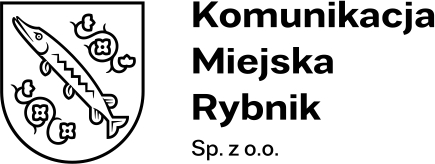 KMR/PU/06/2024Platforma zakupowa Zamawiającego Wykonawcy, którzy pobrali SWZdot.: postępowania o udzielenie zamówienia sektorowego prowadzone na podstawie Regulaminu Udzielania Zamówień Sektorowych na dostawy, usługi 
i roboty budowlane w Komunikacji Miejskiej Rybnik Sp. z o.o. w Rybniku pn.: „Dostawa, montaż i włączenie do systemu tablicy dynamicznej informacji pasażerskiej w technologii e-papieruPrzekazuję Państwu pytanie Wykonawcy wraz z odpowiedzią Zamawiającego.Proszę o uwzględnienie informacji przy opracowywaniu oferty.Pytanie 17Zamawiający udzielając odpowiedzi nr 8 oraz 12 z dnia 05.06.2024r. wskazał, że korzysta z systemów kiedyprzyjedzie.pl firmy Operibus oraz MUNICOM firmy R&G. Firmy te są aktywnymi Wykonawcami na rynku informacji pasażerskiej jako dostawcy wyświetlaczy informacji pasażerskiej. Wieloletnie doświadczenie Wykonawcy w tym sektorze rynku wskazuje, że firmy te będą miały przewagę w bieżącym postępowaniu.W przypadku wzięcia udziału w przetargu, firmy te, oferując wyświetlacze e papierowe, nie będą ponosiły kosztów związanych z integracją z istniejącym (własnym) systemem, a każdy inny wykonawca będzie musiał ten koszt ponieść.W związku z powyższym zwracamy uwagę Zamawiającemu, że zapis ten jest sprzeczny z zasadą uczciwej konkurencyjności, czyli nie gwarantuje zachowania uczciwej konkurencji i równego traktowania Wykonawców, i może wskazywać na faworyzowanie Wykonawców, którzy posiadają funkcjonujący u Zamawiającego system.Prosimy o zmianę zapisów przetargowych oraz potwierdzenie, że Zamawiający zadba o równe traktowania Wykonawców i dostarczy protokoły komunikacyjne, a także poniesie koszty integracji oraz licencji, koniecznych do współdziałania wyświetlaczy 
e-papierowych innych Wykonawców niż Operibus i R&G.Odpowiedź na pytanie nr 17Zamawiający informuje, że nie posiada dokumentacji dotyczącej udostępniania danych dla informacji przystankowej, ponadto Zamawiający nie jest w stanie oszacować kosztów tej integracji, a więc właściwe jest podejście, że sposób oraz koszty integracji poniesie Wykonawca.Zamawiający ponadto nadmienia, że nie będzie to pierwsza integracja z systemem Zamawiającego Wykonawcy innego niż firma RiG Plus, a wybór „otwartej” procedury wyboru Wykonawcy świadczy o zachowaniu zasad uczciwej konkurencji. Pytanie 18Zamawiający w udzielonej odpowiedzi nr.6 z dnia 05.06.2024r., zawęża znacząco możliwość udziału w postępowaniu. Nie dopuszcza wykazania referencji na urządzenia wyświetlające informację pasażerską, pracujące w warunkach zewnętrznych, umieszczone na przystankach komunikacji miejskiej. Wprowadzając wymóg mówiący precyzyjnie o technologii wykonania urządzenia oraz wskazanie konkretnej ilości, znacząco ogranicza możliwość pozyskania konkurencyjnej ceny, poprzez brak możliwości dopuszczenia szerszego grona Wykonawców. Pragniemy podkreślić, że rynek e-papierowy w Polsce jest rynkiem rozwijającym się, do tej pory nie była realizowana dostawa tak dużej ilości urządzeń e-papier. Producenci wyświetlaczy informacji pasażerskiej z kilkudziesięcioletnim doświadczeniem, produkują urządzenia w różnych technologiach takich jak LED, TFT, co ma ogromne znaczenie przy dostawie wyświetlaczy e-papierowych. Zatem dopuszczanie jedynie Wykonawców z realizacją dużych ilości rozwiązań e-papierowych, wskazuje na wybraną firmę, która jako jedna z nielicznych, podobne wdrożenia posiada, podobne wątpliwości zgłosił Wykonawca zadający pytanie nr 16 opublikowane w dniu 07.06.2024r.Zapis ten jest sprzeczny z zasadą uczciwej konkurencyjności, czyli nie gwarantuje zachowania uczciwej konkurencji i równego traktowania Wykonawców.W związku z powyższym wnioskujemy o zmiany zapisu wymogu referencji do pierwotnej wersji:Jest:W celu potwierdzenia spełnienia warunków Wykonawca powinien wykazać, iż 
w okresie ostatnich 3 lat przed upływem terminu składania ofert wykonał co najmniej jedno zamówienie w zakresie odpowiadającym przedmiotowi zamówienia tj. dostawyminimum 38 tablic dynamicznej informacji pasażerskiej wykonanej w technologii 
e-papieru wraz z montażem i włączeniem do systemu.Powinno być:W celu potwierdzenia spełnienia warunków Wykonawca powinien wykazać, iż 
w okresie ostatnich 3 lat przed upływem terminu składania ofert wykonał co najmniej jedno zamówienie w zakresie odpowiadającym przedmiotowi zamówienia tj. dostawy minimum 8 tablic dynamicznej informacji pasażerskiej wraz z montażem i włączeniem do systemuOdpowiedź na pytanie nr 18Zamawiający informuje, że postawiony warunek udziału w postępowaniu jest proporcjonalny i nie jest nadmierny w stosunku do przedmiotu zamówienia oraz umożliwiający ocenę zdolności wykonawcy do należytego wykonania zamówienia. Zamawiający zwraca uwagę, że tak jak w zadanym pytaniu – są to nowe technologie 
i oczekuje, że Wykonawca będący realizatorem niniejszego postępowania to podmiot doświadczony lub podmiot, który zaoferuje sprawdzone urządzenia powołując się na zasoby innego podmiotu. Zamawiający stawiając opisany warunek udziału 
w postępowaniu oczekuje wyboru Wykonawcy, który nie będzie uczył się realizacji zamówienia o takiej złożoności, lecz oczekuje wyboru podmiotu doświadczonego.Dla Zamawiającego istotna jest niezawodność działania systemu będącego przedmiotem dostawy ze względów społecznych, gdyż system taki oczekiwany jest przez pasażerów.Pytanie 19Zamawiający w swoich odpowiedziach z dnia 05.06.2024 r. oraz 07.06.2024r. wskazuje producenta urządzeń e-papierowych, którego faworyzuje oraz ogranicza możliwości pozyskania zamówienia pozostałym Wykonawcom.Należy zwrócić uwagę, iż wszystkie pytania i odpowiedzi w zakresie parametrów technicznych urządzenia, jego kształtu, wymiarów, spotykają się z odmową Zamawiającego, co może jednoznacznie wskazywać, iż jedna z firm jest faworyzowana przez Zamawiającego a wszelkie odpowiedzi na pytania potwierdzają ten fakt tj. odpowiedz nr 9, 10 z dnia 05.06.2024 r.Zapis ten nie pozwala pozostałym producentom wystąpić w postępowaniu a wręcz jest sprzeczny z zasadą uczciwej konkurencyjności, czyli nie gwarantuje zachowania uczciwej konkurencji i równego traktowania Wykonawców faworyzując jednego Wykonawcę.Wnioskujemy o zmianę zapisów przetargowych w następujący sposób, wyrażenie zgody na zaproponowanie innego kształtu urządzenia mieszczącego się we wskazanych wymiarach oraz dopuszczenie tolerancji wymiarów i kształtów + / - 15%.Odpowiedź na pytanie nr 19Zamawiający informuje, że oczekuje produktu opisanego w treści SWZ i przy obecnych technologiach obróbki materiałów uzyskanie pożądanego kształtu nie stanowić będzie problemu. W zakresie wymiarów poszczególnego rodzaju tablic Zamawiający informuje, że są to wymiary maksymalne. Jednocześnie Zamawiający uwzględnia 
w części (dot. szerokości i wysokości) wniosek Wykonawcy i zmienia SWZ w tym zakresie. Było:
Zamawiający podaje maksymalne wymiary urządzeń określając porządek wymiarów jako (szerokość x wysokość x głębokość), jednocześnie precyzując je dla poszczególnych tablic:a) Tablica 5 wierszowa: 500 x 800 x 50b) Tablica 10 wierszowa: 500 x 1100 x 90Jest:
Zamawiający podaje maksymalne wymiary urządzeń określając porządek wymiarów jako (szerokość x wysokość x głębokość), jednocześnie precyzując je dla poszczególnych tablic:a) Tablica 5 wierszowa: 575 x 840 x 50b) Tablica 10 wierszowa: 575 x 1265 x 90Pytanie 20Zamawiający w odpowiedzi na pytania z dnia 05.06.2024 r. pisze:Odpowiedź na pytanie nr 2Zamawiający wyjaśnia, że wybór technologii wyświetlania treści spowodowany był koniecznością obniżenia kosztów funkcjonowania systemu, a więc istotne jest, aby tablice zużywały jak najmniej energii i nie dopuszcza ich zasilania z zewnętrznych źródeł energii, oprócz ogrzewania zimą.Bardzo proszę o wskazanie dokładnych informacji w kwestii zasilania z zewnętrznych źródeł energii, w celu ogrzewania zimą:- w jakim okresie ma występować ogrzewanie zimą wskazując zakres dat?- ile godzin dziennie będzie można korzystać z energii?- skąd będzie pobierana ta energia (czy są we wszystkich lokalizacjach wykonane przyłącza, są niezbędne zgody do podłączenia itp.)?W związku z zadanymi pytaniami dotyczącymi przedmiotu umowy i formalnej części postępowania mającymi znaczący wpływ na prawidłowe złożenie oferty oraz oszacowanie kosztów projektu, zwracamy się z prośbą o udzielenie odpowiedzi na w/w pytania oraz zmianę terminu składania ofert o10 dni roboczych.Odpowiedź na pytanie nr 20Zamawiający informuje, że:- ogrzewanie tablic zimą ma umożliwiać ich prawidłową pracę – jeśli technologia tego będzie wymagać. Zamawiający nie jest w stanie dokładnie wskazać zakresu dat okresu zimowego, kiedy ma występować ogrzewanie, z uwagi na fakt, że jest to czynnik niezależny od Zamawiającego. - energia dostępna będzie przez całą dobę- energia elektryczna jest dostępna we wszystkich lokalizacjachJednocześnie Zamawiający zmienia zapisy SWZ rozdział XVI Termin składania ofert pkt 1 - 2: Oferty wraz z wymaganymi dokumentami należy zamieścić na Platformie 
w części dotyczącej Postępowania w terminie do dnia 14 czerwca 2024 r. do godz. 9:00.Otwarcie ofert nastąpi w dniu 14 czerwca 2024 r. o godz. 9:30. Zamawiający nie przewiduje publicznej sesji otwarcia ofert.  Łukasz Kosobucki Prezes Zarządu/-/